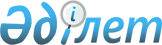 О внесении изменений и дополнения в постановление Правительства Республики Казахстан от 8 июня 2011 года № 645 "Об утверждении Правил аккредитации субъектов научной и (или) научно-технической деятельности"
					
			Утративший силу
			
			
		
					Постановление Правительства Республики Казахстан от 30 декабря 2020 года № 944. Утратило силу постановлением Правительства Республики Казахстан от 17 августа 2023 года № 704.
      Сноска. Утратило силу постановлением Правительства РК от 17.08.2023 № 704 (вводится в действие по истечении десяти календарных дней после дня его первого официального опубликования).
      Правительство Республики Казахстан ПОСТАНОВЛЯЕТ:
      1. Внести в постановление Правительства Республики Казахстан от 8 июня 2011 года № 645 "Об утверждении Правил аккредитации субъектов научной и (или) научно-технической деятельности" (САПП Республики Казахстан, 2011 г., № 41, ст. 531) следующие изменения и дополнение:
      в Правилах аккредитации субъектов научной и (или) научно-технической деятельности, утвержденных указанным постановлением:
      заголовок главы 1 изложить в следующей редакции:
      "Глава. 1. Общие положения";
      дополнить пунктом 1-1 следующего содержания:
      "1-1. Государственная услуга по аккредитации субъектов научной и (или) научно-технической деятельности оказывается согласно приказу Министра образования и науки Республики Казахстан от 12 мая 2020 года № 196 "Об утверждении Правил оказания государственной услуги "Аккредитация субъектов научной и (или) научно-технической деятельности" (зарегистрирован в Реестре государственной регистрации нормативных правовых актов под № 20626).";
      пункт 5 исключить;
      заголовок главы 2 изложить в следующей редакции:
      "Глава 2. Порядок проведения аккредитации";
      пункты 9 и 10 исключить; 
      пункт 11 изложить в следующей редакции:
      "11. При осуществлении аккредитации проводится оценка в соответствии с методикой оценки деятельности субъектов научной и (или) научно-технической деятельности, утверждаемой уполномоченным органом.";
      пункт 12 исключить;
      пункт 14 изложить в следующей редакции:
      "14. До истечения срока свидетельство об аккредитации прекращает свое действие в случаях:
      1) реорганизации или ликвидации юридического лица;
      2) наличия письменного заявления субъекта о прекращении действия свидетельства;
      3) смерти (вступления в законную силу решения суда о признании недееспособным, на основании которого субъект лишается специального права, связанного с занятием в определенной сфере) субъекта (физического лица), получившего свидетельство об аккредитации.";
      заголовок главы 3 изложить в следующей редакции:
      "Глава 3. Заключительные положения";
      пункты 15 и 16 исключить.
      2. Настоящее постановление вводится в действие по истечении десяти календарных дней после дня его первого официального опубликования.
					© 2012. РГП на ПХВ «Институт законодательства и правовой информации Республики Казахстан» Министерства юстиции Республики Казахстан
				
      Премьер-МинистрРеспублики Казахстан 

А. Мамин
